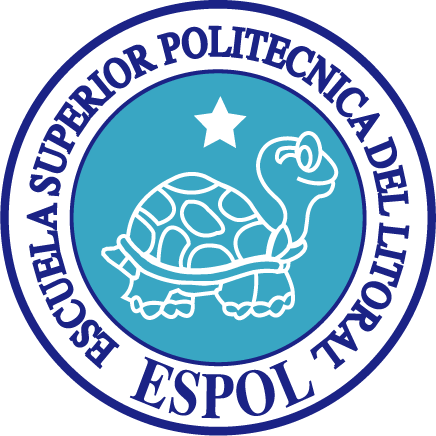 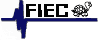 CONMUTACIÓN Y ENRUTAMIENTO IISEGUNDA  EVALUACIÓN TÉRMINO 2013-2014Alumno:_________________________________________   Fecha:   11/02/2014 En base a la configuración mostrada posteriormente, determine si los computadores pueden o no comunicarse y si NO justifique su respuesta, explicando el porqué del problema y como podría resolverlo. Adicionalmente se sabe que existe configuradas  VLAN’s dentro de la topología, usando VTP donde DAULE es el servidor y los demás están trabajando en modo cliente, finalmente es imprescindible que los conmutadores puedan comunicarse (20 puntos). 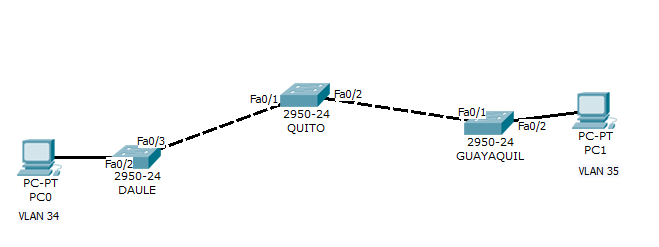 v2.-  Defina apropiadamente los siguientes conceptos o conteste a la pregunta según corresponda (10 puntos). BEACON (1pto)__________________________________________________________________________________________________________________________________________SSID (1pto)__________________________________________________________________________________________________________________________________________ROUTER ON A STICK (1pto)__________________________________________________________________________________________________________________________________________INTERVLAN ROUTING  (1pto)__________________________________________________________________________________________________________________________________________`Spanning Tree Protocol  (1pto)__________________________________________________________________________________________________________________________________________ROOT  BRIDGE  (1pto)__________________________________________________________________________________________________________________________________________ROOT PORT (1pto)__________________________________________________________________________________________________________________________________________Explique las reglas de selección de un ROOT BRIDGE (1pto)__________________________________________________________________________________________________________________________________________Concepto de protocolos de cifrado: WEP y WPA (1pto)__________________________________________________________________________________________________________________________________________¿Qué acción realiza el comando swicthport port.mode trunk? (1pto)__________________________________________________________________________________________________________________________________________3.-   Asuma que la configuración básica en los swicthes y direccionamiento IP se encuentran realizados De acuerdo a la siguiente topología realice las siguientes  configuraciones solicitadas (20  puntos)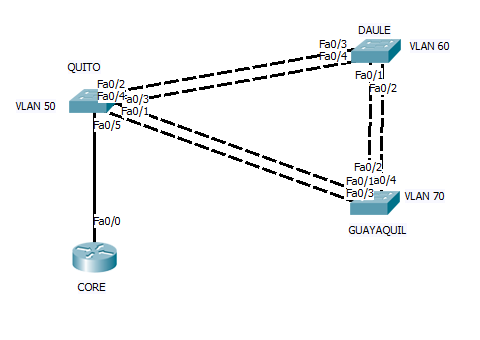 Cree las vlan´s necesarias en cada swicth (NO USAR VTP).(1pto)Ponga en modo acceso a los puertos necesarios.(1pto)Ponga en modo troncal a los puertos necesarios.  (1pto)El swicth “QUITO” debe ser elegido como root Bridge para la vlan 50. (1pto)El swicth “DAULE” debe ser elegido como root Bridge para la vlan 60 (1pto)El swicth “GUAYAQUIL” debe ser elegido como root Bridge para la vlan 70  (1pto)Responda a las siguientes preguntas: g.- Para la vlan 50, ¿qué puertos son DESIGNADOS y cuales puertos son elegidos ROOT PORT? ( 2ptos)h.- Para la vlan 70 ¿qué puertos son DESIGNADOS y cuales puertos son elegidos ROOT PORT? (2ptos)i.- ¿Un computador ubicado en Daule podrá comunicarse con los computadores de Quito y Guayaquil? Justifique su respuesta. (3ptos)j.- ¿Qué puertos de que SWICTH posiblemente estarán BLOQUEADOS?  (3ptos)k.-  Implemente INTERVLAN ROUTING EN EL CONMUTADOR QUITO Y EL ROUTER CORE, para permitir que las VLANS, 50,60 puedan comunicarse(4ptos)4.- Complete la siguiente tabla, llenando la información según corresponda                (10 puntos). ESTANDÁRCANAL DE OPERACIÓNTASA DE TRANSFERENCIA MÁXIMAALCANCE802.11 a802.11 b802.11 g802. 11 n